С новым 2022 годом!МЫ МОЖЕМ РЕШИТЬ ЛЮБУЮ ЗАДАЧУ!Задание на 19 января 2022.Ф2 (Открываем Квантовую Механику)Открытие линейчатого свечения и поглощения спектра газов очень озадачило физиков на рубеже IXX – ХХ веков. Особенно загадочным казалось то, что кажущийся хаос линий спектра водорода легко ложится на простую зависимость, в которой частота (обратная длина волны) зависит просто от квадратов целых чисел и константы R, которую измерил Ритберг. Объяснить эту зависимость удалось Нильсу Бору. Для этого пришлось произвести революцию в физике. Выведем формулу для частот спектральных линий атома водорода и постоянную Ритберга, отталкиваясь от знания массы электрона m, его заряда e а также от постулата (аксиомы) Де-Бройля и постоянной Планка:№3 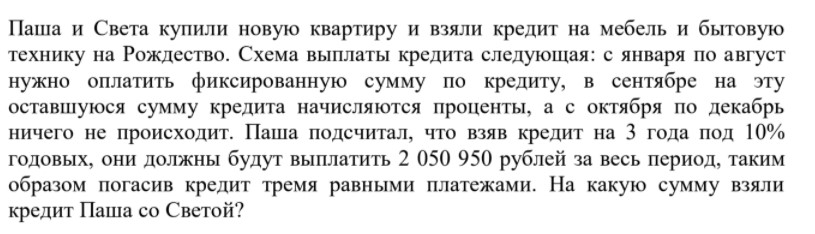 №4 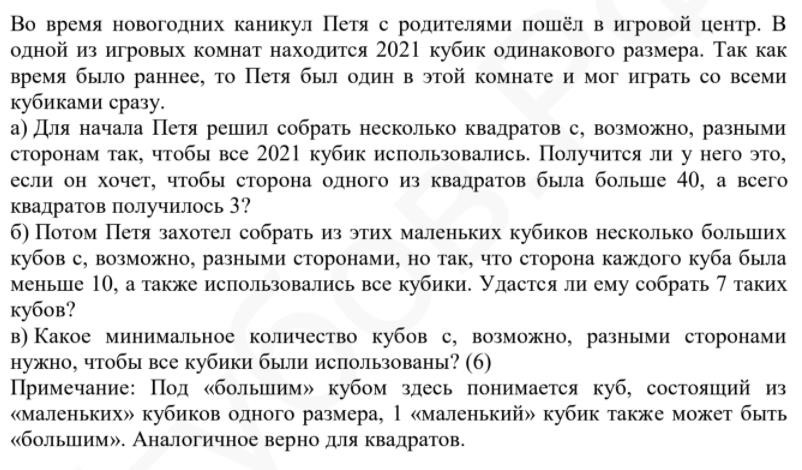 №8 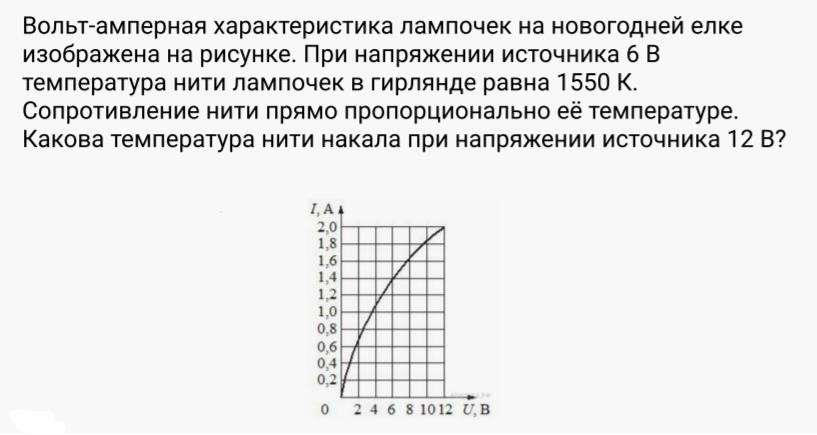 №11 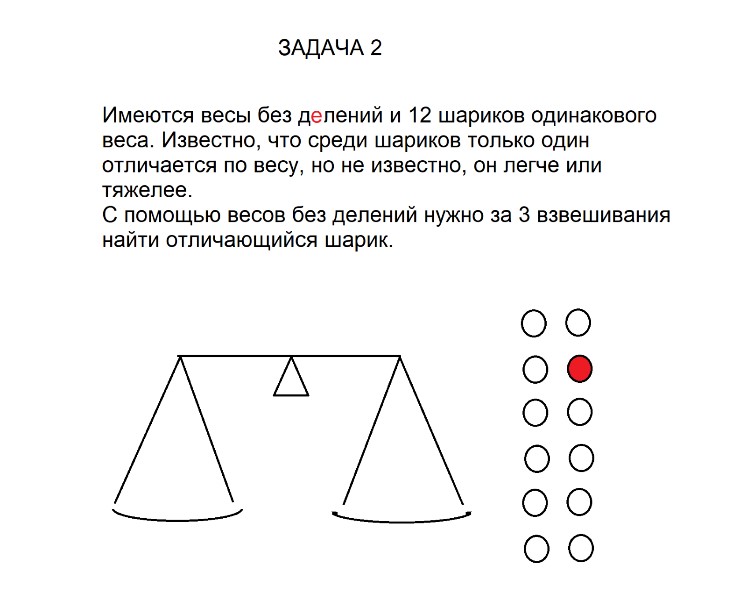 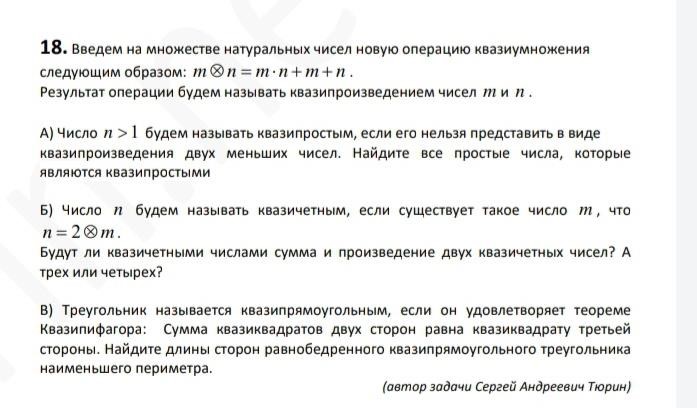 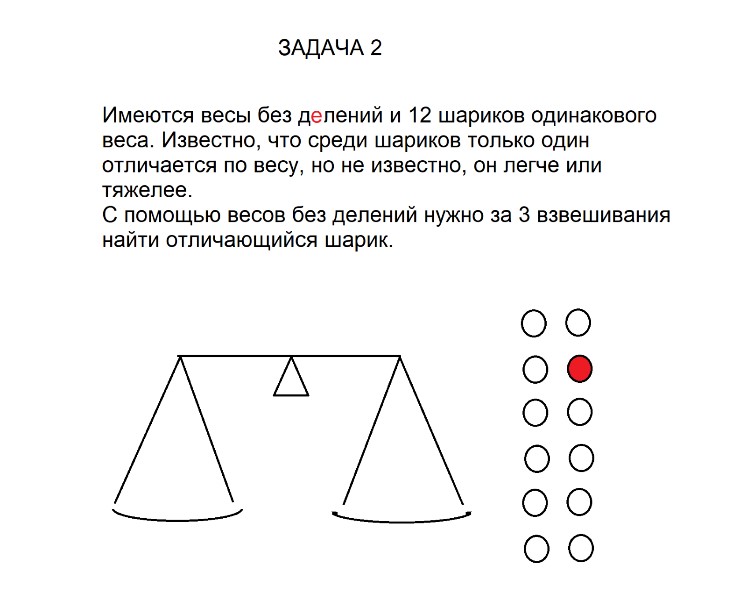 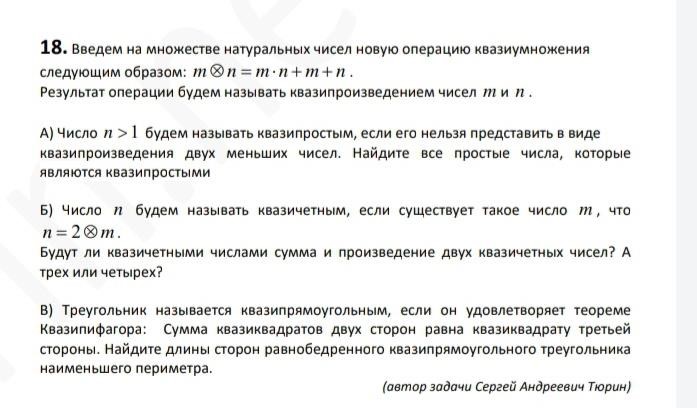 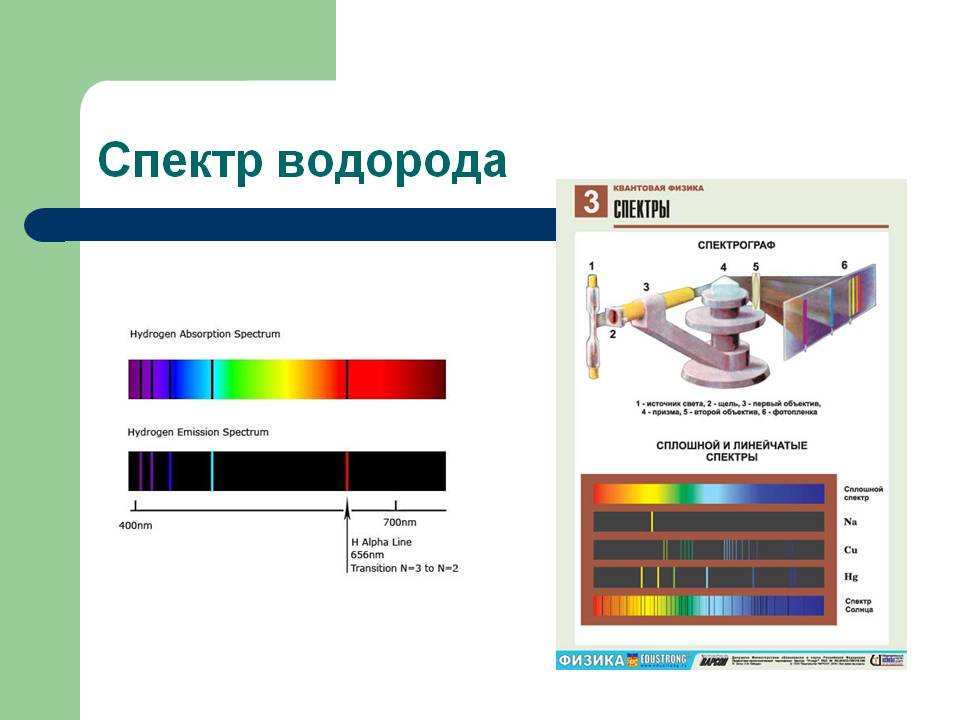 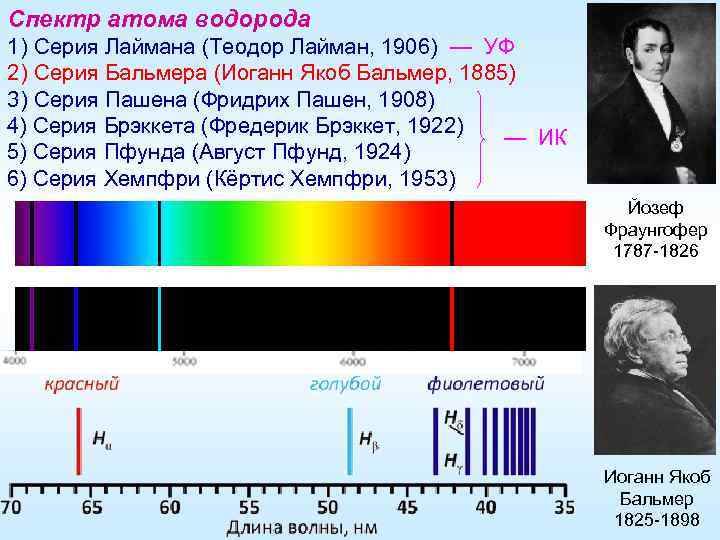 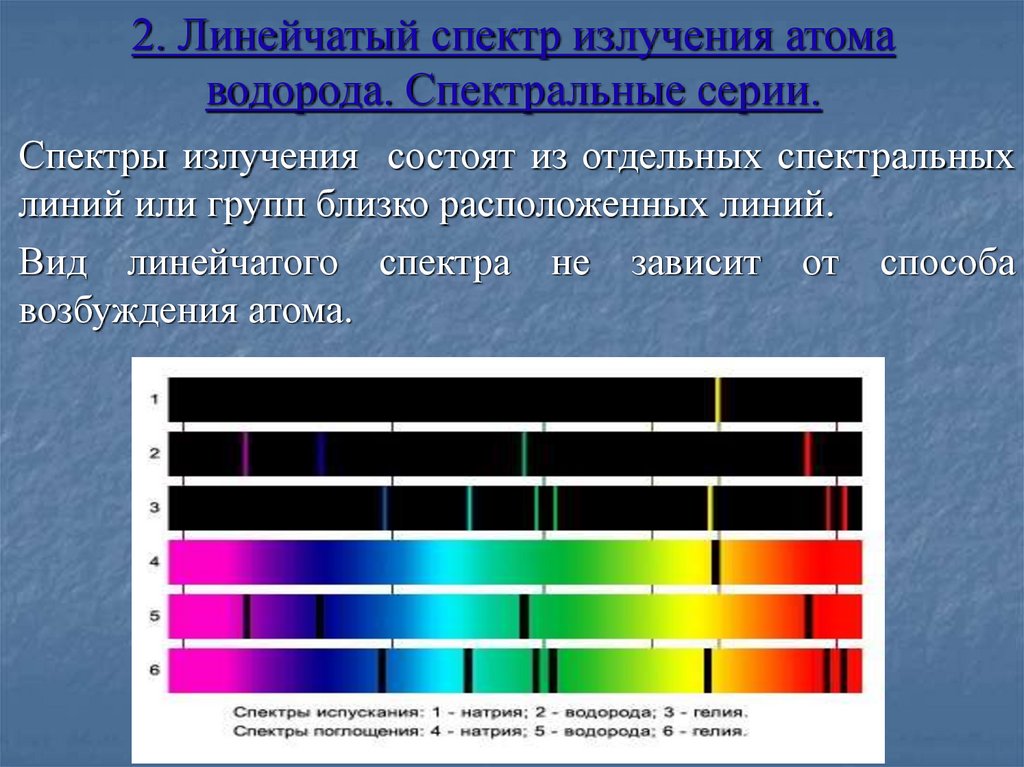 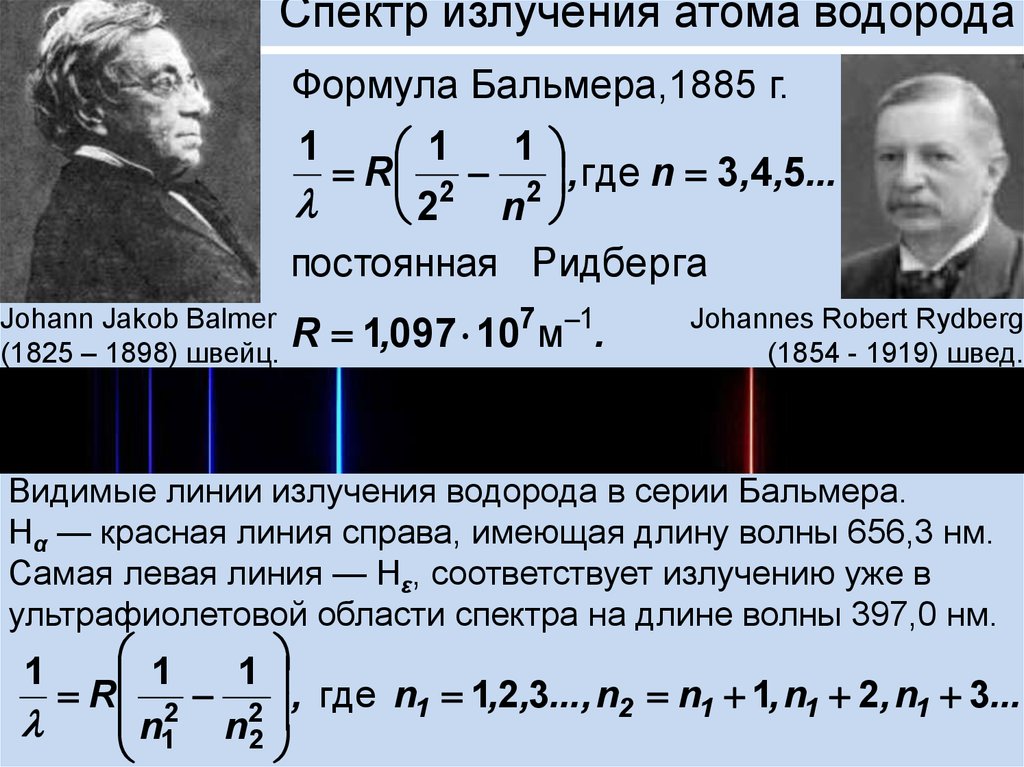 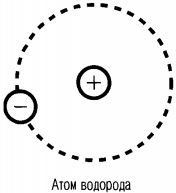 Формула Де-БройляПланетарная модель атома